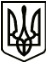 МЕНСЬКА МІСЬКА РАДАРОЗПОРЯДЖЕННЯ 15 лютого  2022 року	м. Мена	№ 47Про скликання виконкому        Враховуючи службові записки начальника відділу соціального захисту населення, сім'ї, молоді та охорони здоров'я Менської міської ради Москальчук М.В. та начальника відділу економічного розвитку та інвестицій Менської міської ради Скорохода С.В. про необхідність розгляду на засіданні виконавчого комітету Менської міської ради питань, які потребують термінового вирішення, а саме: про редакційні уточнення в зв’язку з необхідністю внесення змін (технічна правка) до розпорядження КМУ від 09 грудня 2021 р. № 1673-р «Деякі питання розподілу у 2021 році субвенції з державного бюджету місцевим бюджетам на здійснення заходів щодо соціально-економічного розвитку окремих територій» та про доцільність призначення опікуном відповідно до звернення жительки с. Майське про призначення її опікуном над повнолітньою  особою, враховуючи, що подання про призначення опікуном необхідно надати в суд 23 лютого 2022 р.; керуючись  ст.ст.42, 53 Закону України «Про місцеве самоврядування в Україні», Регламентом роботи виконавчого комітету Менської міської ради:       1. Скликати позачергове засідання  виконавчого комітету Менської міської ради 16 лютого 2022 року о 10-00 год.Питання, що виносяться на розгляд засідання:Про редакційні уточнення.Доповідає Скороход Сергій Віталійович, начальник відділу економічного розвитку та інвестицій Менської міської ради.         2) Про доцільність призначення опікуном.Доповідає Москальчук Марина Віталіївна, начальник відділу соціального захисту населення, сім'ї, молоді та охорони здоров'я Менської міської ради.         2. Засідання провести в конференц-залі Менської міської ради (приміщення  по вул. Героїв АТО, № 6 в м. Мена) з додатковими обмежувальними заходами (забезпечення учасників засобами індивідуального захисту, а також дотримання відповідних санітарних та протиепідемічних заходів).Міський голова                                                                       Геннадій ПРИМАКОВ 